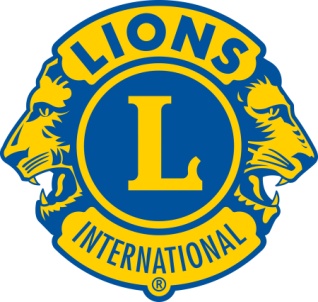 SIGNAL MOUNTAIN LIONS CHARITY GRANT REQUESTFORM C-1-SMLCName of Organization: _______________________________________Address: __________________________________________________Web Site: _________________________________________________  501 – C-3 Approved by the IRS:                     YES ________  NO ________Corporation in the State of Tennessee:        YES ________  NO ________Amount of Funding Requested:	$ ____________________________ Date needed:  ______________________________________________ How does your request relate to the attached funding priorities?  (Policy document, Page 2, a, b, c, d, e).  Please attach mission statement or other related information.__________________________________________________________  __________________________________________________________  This request should be mailed to the Finance Committee Chairman, Signal Mountain Lions Club, P.O. Box 134, Signal Mtn, TN 37377 for funding consideration and received no later than October 1st of each year.Your Contact Information:  Name:       ______________________________________________Address:  _______________________________________________Telephone – Office or Cell:  ________________________________Email Address:  __________________________________________Relation to Organization: __________________________________